Publicado en Barcelona el 19/11/2021 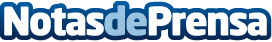 Schneider Electric incorpora el Building Management System al Hyatt Centric Jumeirah DubaiLa solución ayudará a ahorrar energía, reducir las emisiones de carbono, disminuir los costes de mantenimiento y garantizar el confort y la seguridad de los huéspedes del hotelDatos de contacto:Noelia Iglesias935228612Nota de prensa publicada en: https://www.notasdeprensa.es/schneider-electric-incorpora-el-building Categorias: Internacional Turismo Ciberseguridad Sector Energético http://www.notasdeprensa.es